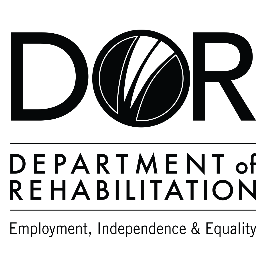 DEPARTMENT OF REHABILITATIONDanielle Hackworth, PSP Team ManagerInez De Ocio, PSP Sector CounselorCarla Martinez, PSP Sector Business ConsultantEmail: psp@dor.ca.gov  
Pathways to Success Project (PSP) – Advanced ManufacturingAre you interested in a high-wage, high-skilled occupation and/or career advancement within the advanced manufacturing field?Do you want to find out if you are eligible to receive Vocational Rehabilitation Services by a team specializing in the advanced manufacturing and engineering career pathway?  Are you interested in joining an evaluation that examines outcomes to achieve meaningful work in strong careers? If you answered “YES” to these questions, you may qualify for DOR’s Pathways to Success Program.The Pathways to Success Program may be able to assist you with:Training Services Cost and Tuition AssistancePaid Internship and Work Experience OpportunitiesJob Placement and Retention SupportVocational Training Certificates:WeldersIndustrial Machinery Mechanics CNC WorkersAssociate Degrees:Robotic Maintenance TechniciansIndustrial Engineering TechniciansBachelor’s Degrees:Industrial EngineersManufacturing EngineersElectronics EngineersMaster’s Degrees:Mechanical EngineersPurchasing Managers Safety EngineersManufacturing Engineers To apply or for more information, please inquire at:Email: PSP@dor.ca.govPhone: (559) 735-3846The contents of this document were developed under a grant number H421C210011 from the Department of Education. However, those contents do not necessarily represent the policy of the Department of Education, and you should not assume endorsement by the Federal Government. (Authority: 20 U.S.C. §§ 1221e-3 and 3474)